Ola Nordmamm f. 00.00.00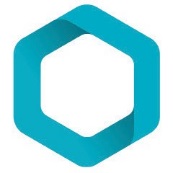 NØKKELTEKST OM DEG KOMMER HER FORDI DET ER LURT.                      TELEFON: 000 00 000      MAIL: e-post@mail.no      ADRESSE: Jernbanetorget 1,0000 Oslo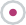 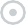 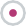 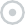 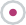 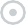 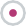 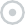 NØKKELKVALIFIKASJONER           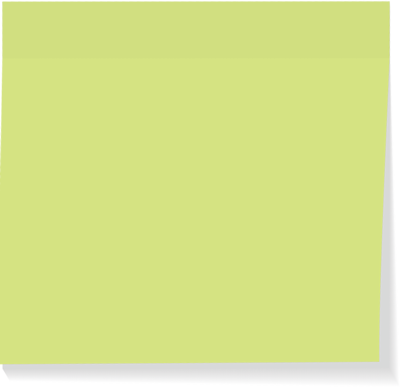 Det er et velkjent faktum at lesere distraheres av lesbart innhold på en side når man ser på dens layout. Poenget med å bruke Lorem Ipsum er at det har en mer eller mindre normal fordeling av bokstaver i ord, i motsetning til 'Innhold her, innhold her', og gir inntrykk av å være lesbar tekst. Mange webside- og sideombrekkingsprogrammer bruker nå Lorem Ipsum som sin standard for provisorisk tekst.ERFARING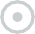 Stillingstittel	Bedrift2017 - pågår	Lorem Ipsum er rett og slett dummytekst fra og for trykkeindustrien. Lorem Ipsum har vært bransjens standard for dummytekst helt siden 1500-tallet, da en ukjent boktrykker.Stillingstittel	Bedrift    2013 - 2017	Det finnes mange ulike varianter av Lorem Ipsum, men majoriteten av disse har blitt tuklet med på et eller annet vis. Det være seg innlagt humor eller tilfeldig genererte ord som ser langt fra troverdige ut. Lorem Ipsum er rett og slett dummytekst fra og for trykkeindustrien. Lorem Ipsum har vært bransjens standard for dummytekst helt siden 1500-tallet, da en ukjent boktrykker.Stillingstittel	Bedrift    2013 - 2017	Det finnes mange ulike varianter av Lorem Ipsum, men majoriteten av disse har blitt tuklet med på et eller annet vis. Det være seg innlagt humor eller tilfeldig genererte ord som ser langt fra troverdige ut. Lorem Ipsum er rett og slett dummytekst fra og for trykkeindustrien. Stillingstittel	Bedrift2017 - pågår	Lorem Ipsum er rett og slett dummytekst fra og for trykkeindustrien. Lorem Ipsum har vært bransjens standard for dummytekst helt siden 1500-tallet, da en ukjent boktrykker. Lorem Ipsum er rett og slett dummytekst fra og for trykkeindustrien.UTDANNINGSkole	Studieretning 1989 & 1995	Lorem Ipsum er rett og slett dummytekst fra og for trykkeindustrien.Skole	Studieretning1990 - 1991	Kort tekst..Skole	Studieretning med ev. fordypninger1988 - 1991	Lorem Ipsum er rett og slett dummytekst fra og for trykkeindustrien. Lorem Ipsum har vært bransjens standard for dummytekst helt siden 1500-tallet, da en ukjent boktrykker. Lorem Ipsum er rett.PROSJEKTERProsjekt 	Tittel på prosjektetjan 2017 – feb 2017	Tekst om prosjektet. Prosjekt 	Tittel på prosjektetjan 2017 – feb 2017	Tekst om prosjektet Prosjekt 	Tittel på prosjektetjan 2017 – feb 2017	Tekst om prosjektet.Prosjekt 	Tittel på prosjektetjan 2017 – feb 2017	Tekst om prosjektet. Prosjekt 	Navn her på prosjektetjan 2017 – feb 2017	Tekst om prosjektet. SERTIFISERINGNavn på sertifisering	Tittel på den sertifiseringen du vil nevne2017KURSHvor	Tittel på sertifiseringen 2012	Hvor	Tittel på sertifiseringen2010Hvor	Tittel på sertifiseringen2007	Hvor	Tittel på sertifiseringen2004UTMERKELSERBedrift	Kvartalets konsulent 1999	Utdypende beskrivelse her. 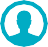  REFERANSER	Oppgis ved forespørsel, men mine kolleger og ledere vil beskrive meg som x, x og 
med x. De vil si at jeg er en som xxxx.